السؤال الأول / اختر الإجابة الصحيحة في الجمل التالية وذلك بوضع علامة () في المربع الصحيح :      السؤال الثاني /                              قطع باسل مسافة اكثر ب ٣  كيلومترات عن اياد                    أكمل جدول الدالة التالي:-   السؤال الثالث/ ضع علامة ( ) أمام العبارة الصحيحة و علامة ( Χ ) أمام العبارة الخاطئة:                                           السؤال الرابع / أجب عما يلي :أ )   أوجد القاسم المشترك الأكبر ( ق . م . أ  ) للعددين ١٢، ١٨  :....................................................................................................................................................................................................................................................................................................ب) يريد نايف شراء لعبة ثمنها ٤0ريال ، وكان معه ٣1 ريال ، واعطاه أخوه ٤ريالات، فكم ريالاً يحتاج لشراء اللعبة؟  ...................................................................................................................................................................................................................................................................................................... ج)  لدى سعاد ٦ تحف ولدى فاطمة  ٤ تحف ، فإذا باعتا الفتاتان كل تحفتين ب ٥ ريالات ، فكم ريالا ستجمعان ؟........................................................................................................................................................................................................................................................................................................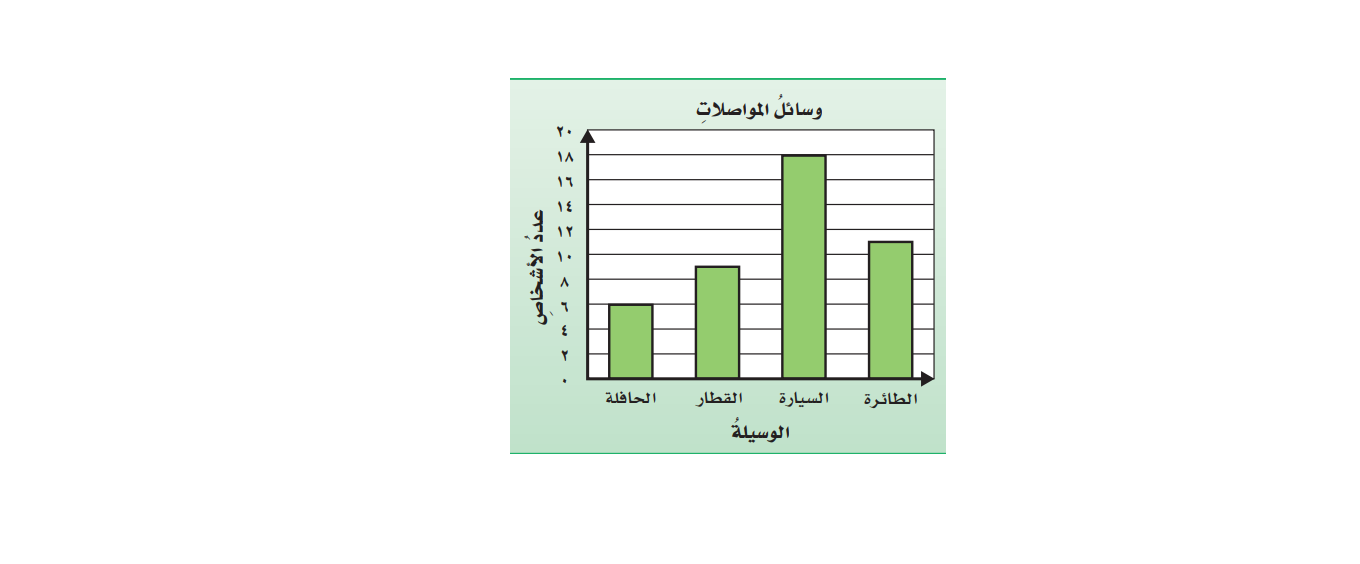 السؤال الخامس :            التمثيل التالي يوضح وسائل المواصلات التي استعملها        بعض الأشخاص عند سفرهم داخل المملكة أثناء الاجازة ضع (  ) أمام الجملة الصحيحه و ( Χ ) أمام  الجملة خاطئة :-أ )  شمل المسح 22 شخصًا .................. ب)  عدد الأشخاص اللذين استعملوا السيارة  18 شخصًا .......................ج) الأشخاص الذين استعملوا الطائرة ضعف عدد الأشخاص الذين استعملوا القطار ..................... د)  الأشخاص الذين استعملوا السيارة أكـثر من الأشخـاص الـذين استعملوا الحافلة.......................السؤال السادس :                                                                                              رمي مكعب مرقم من 1 الى 6 مرة واحدة صف ظهور الاحتمالات التالية أكتب في الفراغ  ( مؤكد  –  قوي  –  متساوي الإمكانية  –  ضعيف  –  مستحيل  )  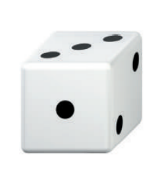 أ )   ظهور العدد 9 ....................................ب)   ظهور العدد 5 ....................................ج)   ظهور الاعداد 6،5،4....................................د)   ظهور الاعداد 6،5،4،3،2،1 ....................................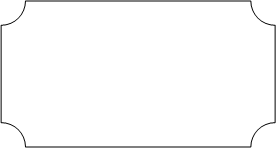 الملكة العربية السعوديةوزارة التعليم    إدارة التعليم بمحافظة .....مدرسة ....... الابتدائيةالملكة العربية السعوديةوزارة التعليم    إدارة التعليم بمحافظة .....مدرسة ....... الابتدائية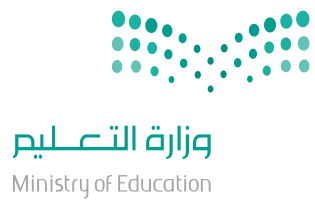 المادةرياضياترياضياترياضياترياضياترياضياترياضياتالملكة العربية السعوديةوزارة التعليم    إدارة التعليم بمحافظة .....مدرسة ....... الابتدائيةالملكة العربية السعوديةوزارة التعليم    إدارة التعليم بمحافظة .....مدرسة ....... الابتدائيةالصف            خامس            خامسالفصلالفصلالملكة العربية السعوديةوزارة التعليم    إدارة التعليم بمحافظة .....مدرسة ....... الابتدائيةالملكة العربية السعوديةوزارة التعليم    إدارة التعليم بمحافظة .....مدرسة ....... الابتدائيةالزمنساعتانساعتانساعتانساعتانساعتانساعتانالملكة العربية السعوديةوزارة التعليم    إدارة التعليم بمحافظة .....مدرسة ....... الابتدائيةالملكة العربية السعوديةوزارة التعليم    إدارة التعليم بمحافظة .....مدرسة ....... الابتدائيةاسم الطالب المصحححمد الذويخالمراجعالمدققالدرجةالدرجةرقمًارقمًاكتابةالتوقيعالتوقيعالتوقيعالدرجةالدرجةأسئلة اختبار مادة الرياضيات الفصل الدراسي الثاني للعام 1442/1443هـأسئلة اختبار مادة الرياضيات الفصل الدراسي الثاني للعام 1442/1443هـأسئلة اختبار مادة الرياضيات الفصل الدراسي الثاني للعام 1442/1443هـأسئلة اختبار مادة الرياضيات الفصل الدراسي الثاني للعام 1442/1443هـأسئلة اختبار مادة الرياضيات الفصل الدراسي الثاني للعام 1442/1443هـأسئلة اختبار مادة الرياضيات الفصل الدراسي الثاني للعام 1442/1443هـأسئلة اختبار مادة الرياضيات الفصل الدراسي الثاني للعام 1442/1443هـأسئلة اختبار مادة الرياضيات الفصل الدراسي الثاني للعام 1442/1443هـأسئلة اختبار مادة الرياضيات الفصل الدراسي الثاني للعام 1442/1443هـأسئلة اختبار مادة الرياضيات الفصل الدراسي الثاني للعام 1442/1443هـأسئلة اختبار مادة الرياضيات الفصل الدراسي الثاني للعام 1442/1443هـ   1     اعمار طلاب: 6،8،9،7،6،9،9،7 المنوال هواعمار طلاب: 6،8،9،7،6،9،9،7 المنوال هو2عبارة عدد مضروب في 8 هيعبارة عدد مضروب في 8 هيأ-  6أ-  س + 8ب-  7ب-  س ÷ 8ج-  8ج-  س - 8د-  9د-  8 × س3زوارمتحف في أسبوع 10،9،5،3،3 المتوسط الحسابي زوارمتحف في أسبوع 10،9،5،3،3 المتوسط الحسابي 4 قيمة العبارة  16 – ص   اذا كانت ص = 4  هي  قيمة العبارة  16 – ص   اذا كانت ص = 4  هي أ- 2أ-  9ب- 4 ب-  10ج- 6ج-  12د- 10د-  145أي الاعداد هي المضاعفات الأربعة الأولى للعدد 5أي الاعداد هي المضاعفات الأربعة الأولى للعدد 56 حل المعادلة  3 ب  = 15 هو حل المعادلة  3 ب  = 15 هوأ-12،9،6،3أ- ب = ٦ب-20،15،10،5ب- ب = ٥ج- 60،50،40،30ج- ب = 3د- 100،50،10،5د- ب = ١7أي من الاعداد التاليه عدد أوليأي من الاعداد التاليه عدد أولي8العدد المناسب في الفراغ   = العدد المناسب في الفراغ   = أ-   4أ-  1ب-   7ب-  2ج-   12ج-  ٤د-   16د-  ٦9يكتب الكسر الغير فعلي    في صورة عدد كسرييكتب الكسر الغير فعلي    في صورة عدد كسري10تبسيط الكسر  هو  تبسيط الكسر  هو  أ-  ٣أ-ب- ٣ب-ج-  ٣ج-د-  ٣د-11 تقريب العدد    إلى أقرب نصف   تقريب العدد    إلى أقرب نصف  12قيمة العبارة ( 15÷٥ ) + ( ٤ -3 )  هي   قيمة العبارة ( 15÷٥ ) + ( ٤ -3 )  هي   أ-صفرأ- 4ب-1ب- 5ج-ج- 6د-د- 7المدخلات (س)س+٣المخرجات1..............3..............5..............10..............1-الوسيط هو العدد الأوسط بعد ترتيب البيانات {          }2-العدد 17 هو عدد غير أولي {          }3-المضاعف المشترك الأصغر ( م.م.أ ) للعددين 5 وَ 7 يساوي  9{          }4-     >          {          }5-نتيجة تبسيط  الكسر    يساوي  {          }6-يكتب العدد الكسري   ٢  في صورة كسر غير فعلي على الصورة   {          }